ELENCO DI CONTROLLO PER LA REVISIONE DELLA PROGETTAZIONE DEL SISTEMA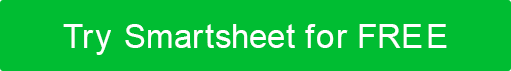 ELENCO DI CONTROLLO PER LA REVISIONE DEL PROGETTO DEL SISTEMA  continuaELENCO DI CONTROLLO PER LA REVISIONE DEL PROGETTO DEL SISTEMA  continuaAPPLICABILE?DESIGN DELIVERABLEDOMANDE CHIAVE O QUESTIONI DA CONSIDERARENome progetto, Collaboratori, Gruppo di lavoro, DataIncludere il nome del progetto e di tutti i collaboratori, il nome dei gruppi di lavoro proprietari di sezioni specifiche e la data di revisione del progetto.Stakeholder chiaveElencare le principali parti interessate, con il loro gruppo di lavoro e le informazioni di contatto.Valutazione di fattibilitàIndicare se è stata completata una valutazione di fattibilità per questo progetto.Ambito di applicazione e ragione aziendaleIncludi la carta del progetto e descrivi brevemente la giustificazione aziendale e l'ambito del progetto. Identifica il pubblico di destinazione o il cliente principale. Approccio progettualeDescrivere l'approccio di progettazione, la progettazione logica e la progettazione fisica di alto livello e includere disegni o diagrammi di progettazione.Vincoli e limitazioniQuali limitazioni tecniche, finanziarie o aziendali influiscono su questa progettazione?DipendenzeLa progettazione dipende dal rilascio di altre applicazioni o servizi o da eventuali modifiche organizzative o colli di bottiglia dei processi?IpotesiQuali ipotesi sono state utilizzate?RischiQuali rischi sono stati coinvolti in questo progetto e come li avete mitigati?Le migliori alternative a DesignQuali alternative progettuali sono state valutate? Quali criteri hanno influenzato la decisione finale?Reportistica e processiDescrivi tutti i report e le analisi di progettazione e cosa è stato modificato o rimosso?Interfacce di sistemaDescrivere tutte le interfacce e i servizi di sistema e gli ingressi e le uscite, nonché eventuali integrazioni di terze parti.Interfacce utenteIn che modo l'utente interagisce con questa soluzione di progettazione? Descrivere gli ingressi e gli output.Gestione dei guastiDescrivere tutte le condizioni di errore, la registrazione degli errori, i rilevamenti e le correzioni e i processi di ripristino. Difetti esistenti risoltiQuali difetti esistenti risolve questo progetto?APPLICABILE?DESIGN DELIVERABLEDOMANDE CHIAVE O QUESTIONI DA CONSIDERAREConformitàDescrivere le normative affrontate da questa soluzione. Il design è conforme agli standard appropriati?ArchitettonicoDescrivere la scalabilità dell'architettura. Usabilità e accessibilitàDescrivi il design in termini di usabilità e accessibilità. SicurezzaChe tipo di dati vengono trasferiti e archiviati e qual è la loro sensibilità? Inoltre, commenta le misure di autenticazione e autorizzazione.Prestazioni e affidabilitàDescrivere le prestazioni accettabili a livello di servizio di questa progettazione.Accesso remoto o di reteDescrivere eventuali funzionalità di rete aggiuntive. Il sistema consente l'accesso remoto?Dati e ruoliDescrivere il database, la struttura, il flusso di dati, l'integrità, i tipi di file e query, nonché i sistemi utilizzati. CollaudoQuali tipi di test sono stati eseguiti (prima dell'implementazione)?Hardware o attrezzatureQuale sistema hardware utilizza questa soluzione? Quale sistema operativo utilizza?SpiegamentoDescrivere come verrà distribuita questa soluzione e come verrà utilizzata con sistemi o programmi esistenti.CostoQuali sono i costi una tantum e continuativi? Abbiamo le risorse per supportare la manutenzione continua?Ripristino di emergenza Descrivere il recupero, la conservazione e la criticità dei file di questo programma dopo una crisi.OperazioniDescrivere eventuali problemi di manutenzione, audit, distribuzione dei report o altri problemi operativi ereditati in questo progetto.Problemi di progettazione specialiElencare eventuali considerazioni di progettazione aggiuntive non trattate in precedenza.APPLICABILE?DESIGN DELIVERABLEDOMANDE CHIAVE O QUESTIONI DA CONSIDERAREDISCONOSCIMENTOTutti gli articoli, i modelli o le informazioni fornite da Smartsheet sul sito Web sono solo di riferimento. Mentre ci sforziamo di mantenere le informazioni aggiornate e corrette, non rilasciamo dichiarazioni o garanzie di alcun tipo, esplicite o implicite, circa la completezza, l'accuratezza, l'affidabilità, l'idoneità o la disponibilità in relazione al sito Web o alle informazioni, agli articoli, ai modelli o alla grafica correlata contenuti nel sito Web. Qualsiasi affidamento che fai su tali informazioni è quindi strettamente a tuo rischio.